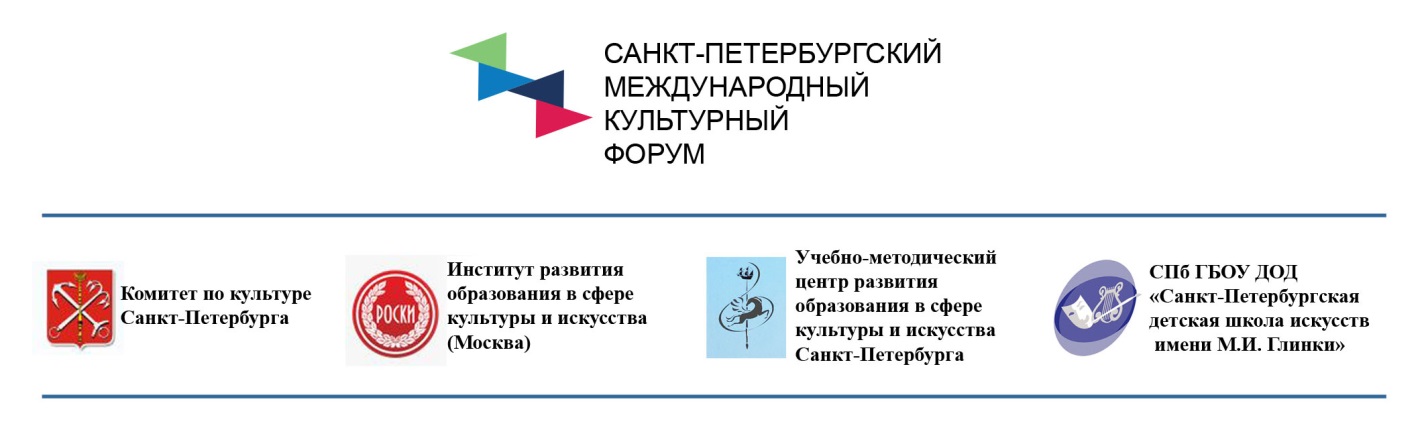 ИНФОРМАЦИОННОЕ ПИСЬМОУважаемые коллеги!Приглашаем вас принять участие в работе круглого стола«Актуальные вопросы реализации дополнительных образовательных программ в области изобразительного искусства»в рамках«VI Санкт-Петербургского международного культурного форума»Организаторы круглого стола:Комитет по культуре Санкт-ПетербургаИнститут развития образования в сфере культуры и искусства (Москва)СПб ГБОУ ДПО «Учебно-методический центр развития образования в сфере культуры и искусства Санкт-Петербурга» СПб ГБОУ ДО «Санкт-Петербургская детская школа искусств имени М.И. Глинки»Круглый стол пройдет в Санкт-Петербурге 16 - 18 ноября 2017 годаК участию в круглом столе приглашаются руководители и другие представители детских школ искусств, детских художественных школ, а также представители региональных методических служб.Цель круглого стола - организация открытой профессиональной площадки для обсуждения актуальных проблем по реализации дополнительных образовательных программ в области изобразительного искусства и распространения эффективных моделей педагогических практик. Участники круглого стола ставят перед собой задачу:обратить внимание профессионального сообщества и общественности
на качественные преобразования художественного образования
в современной детской художественной школе и детской школе искусств; акцентировать внимание на развитии учебно-методического обеспечения как необходимого условия повышения качества образования, сохранения лучших традиций российской педагогики в области изобразительного искусства; организовать обмен опытом по актуальным проблемам образования в детской художественной школе и детской школе искусств.Программа круглого стола предлагает обсуждение вопросов по следующим направлениям:детская художественная школа на современном этапе; роль детской художественной школы и детской школы искусств в сохранении и развитии традиций академического образования в области изобразительного искусства;актуальные вопросы реализации предпрофессиональных образовательных программ в области изобразительного искусства;обмен опытом в разработке и апробации современных  учебно-методических комплексов, обеспечивающих реализацию дополнительных образовательных программ в области изобразительного искусства.Место проведения: Выставочный Центр Санкт-Петербургского Союза Художников (Санкт-Петербург, ул. Большая Морская, дом 38)План проведения мероприятия:1 день 16 ноября, Выставочный Центр Санкт-Петербургского Союза Художников (Санкт-Петербург, ул. Большая Морская, дом 38)18.00 Открытие выставки художественных работ обучающихся детских художественных школ и художественных отделений детских школ искусств, подведомственных Комитету по культуре Санкт-Петербурга «Юный художник – петербургская школа»2 день, 17 ноября, Выставочный Центр Санкт-Петербургского Союза Художников (Санкт-Петербург, ул. Большая Морская, дом 38)11.00 Круглый стол «Актуальные вопросы реализации дополнительных образовательных программ в области изобразительного искусства»Выступающие:Ирина Ефимовна Домогацкая - кандидат педагогических наук, генеральный директор Института развития образования в сфере культуры и искусства, лауреат  Президентской программы «Дети России» (Москва)Ирина Владимировна Ловцова - начальник отдела научно-методического обеспечения Института развития образования в сфере культуры и искусства, (Москва)Елена Сергеевна Михайлова - директор Учебно-методического центра развития образования в сфере культуры и искусства Санкт-Петербурга, заслуженный работник культуры Российской Федерации (Санкт-Петербург)Руководители, методисты образовательных учреждений дополнительного образования в сфере культуры и искусства Санкт-Петербурга и регионов России3 день, 18 ноябряПосещение участниками круглого стола детских школ искусств, детских художественных школ Санкт-ПетербургаЭкскурсионная программа Форма участия в круглом столе – очнаяДля участия в работе круглого стола «Актуальные вопросы реализации дополнительных образовательных программ в области изобразительного искусства» в рамках «VI Санкт-Петербургского международного культурного форума» (далее - Форум) необходимо:Пройти регистрацию на официальном сайте Форума по адресу: www.culturalforum.ru в разделе «заявка на участие» в срок до 20.10.2017 в качестве участника деловой программы Форума (Профессиональный поток).Подробная информация о порядке электронной регистрации размещена
на сайте www.culturalforum.ru в разделе «заявка на участие».Дополнительно необходимо представить заявку по установленной форме (Приложение 1 или Приложение 2 к информационному письму)
в Оргкомитет круглого стола до 30.10.2017 года по электронной почте spbforum2017@mail.ruРегистрационные документы участники Форума получают самостоятельно
по адресу, указанному дирекцией Форума на сайте www.culturalforum.ruОплата проезда, проживания и командировочных расходов производится за счет направляющей организации.Информация об Экскурсионной программе будет предоставлена после получения Оргкомитетом круглого стола заявок участников. Экскурсионная программа оплачивается дополнительно. Информация о проведении круглого стола размещается на следующих ресурсах:СПБ ГБОУ ДО «Санкт-Петербургская детская школа искусств имени М.И. Глинки» www.glinkaschool.spb.ru на главной страницеКомитет по культуре Санкт-Петербурга www.spbculture.ruСПБ ГБОУ ДПО «Учебно-методический центр развития образования в сфере культуры и искусства Санкт-Петербурга» www.metodcentrespb.ruМеждународный культурный форум Санкт-Петербург 2017 www.culturalforum.ru